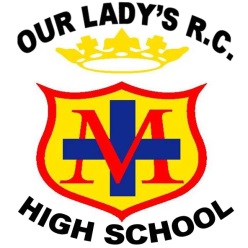 Job DescriptionPOST TITLE:LEAD TEACHER OF RELIGIOUS EDUCATIONPURPOSE To assist the faculty leader of RE in raising standards of teaching and learning in the RE faculty and across the school by: Developing and improving the practice of teachers to ensure that teaching is consistently good or outstandingPlanning high quality lessons and leading the delivery of consistently good and outstanding teaching and learning opportunitiesLeading, inspiring and motivating colleagues in developing their teachingIdentifying and addressing areas for improvement in teaching and learning Leading by example and using effective resources to raise standards of learning and achievement for all studentsSupporting the development of an appropriately broad, balanced, relevant and differentiated RE curriculum in accordance with the aims of the school and the curricular policies determined by the Governing Body and HeadteacherLeading extra-curricular and whole school RE developments within and beyond Our Lady’s REPORTING TO:Headteacher, Leadership Link and Faculty LeaderLIAISING WITH:SLT, teaching & support staff, transition links, external agencies and parentsWORKING TIME:195 days per year.  Full-timeSALARY/GRADE:L1 – L8  (point dependent upon experience and expertise) DISCLOSURE LEVELEnhancedMAIN (CORE) DUTIESMAIN (CORE) DUTIESTo develop and enhance the teaching practice within RETo facilitate and encourage a learning experience which provides students with the opportunity to achieve their individual potentialTo raise standards of student progress and attainment in RECATHOLIC ETHOS Ensure that the work fully supports the school’s distinctive ethos and missionLEADERSHIP AND MANAGEMENTTo lead colleagues in an enthusiastic, positive and supportive manner ensuring consistently good or outstanding teaching practice is developedTo assist in the development of schemes of work, resources and teaching strategies within the faculty To contribute to the faculty’s development plan and its implementationTo work closely with other lead practitioners to develop policies, procedures and practice to ensure high achievement through effective teaching and learning and whole school improvementTo analyse national, local and school data, as well as research and inspection findings, to inform curriculum policies, practices, expectations and teaching methodologiesLEADING AND DEVELOPING TEACHING, LEARNING AND ASSESSMENT    To be a model of excellent, innovative practice and demonstrate the principles and practice of effective teaching and learningTo develop a high quality ethos of learning amongst students based on high expectations and a shared vision so that they can become engaged in their own learning and achieve successResearch and evaluate innovative curricular practices and draw on research outcomes and other sources of external evidence to inform own practice and that of colleagues Assist the faculty leader to develop and implement teaching and learning initiatives and strategies throughout the RE  subject area which raise the teaching practice of all members of staff and therefore raise student standards and progress Assist and support colleagues in accessing, analysing and interpreting information to inform planning for improvementAssist the faculty leader in leading colleagues to implement strategies which secure a strong work ethic and high standards of behaviour in RE lessonsContribute to the professional development and appraisal of colleagues, where appropriate, using a broad range of skills (e.g. coaching, mentoring, induction)Provide professional leadership in the development of new and emerging technologies to enhance and extend the learning experience of students and staffTo develop high quality teaching materials which support schemes of learningTo contribute to improving the effectiveness of assessment practice in RE, analysing statistical information to evaluate the effectiveness of teaching and learning To design and deliver innovative intervention programmes for underperforming students, who are at risk of missing their expected RE outcomes SUPPORT AND MONITORINGTreat all people fairly, equitably and with dignity and respect to create and maintain a positive school culture Manage conflict effectively, seeking positive outcomesWork with the faculty leader to build a collaborative learning culture and to actively engage with other schools to share best practiceAssist the faculty leader in monitoring, evaluating and reviewing classroom practice, challenging  underperformance and promoting improvement strategies Contribute to the professional development and appraisal of colleagues, where appropriate, using a broad range of skills (e.g. coaching, mentoring, induction)Deliver high quality support, mentoring, coaching and CPD that improves teaching and learning In conjunction with the leadership team and the faculty leader, monitor the quality of planning, marking and feedback within the facultyENHANCING OWN KNOWLEDGE, SKILLS AND UNDERSTANDING:Employ a range of effective strategies for identifying and providing for different types of ability and different groups of learners (e.g. disadvantaged students, students with SEND etc.) to ensure significant progress for all students at all levels.Keep up-to-date with local, county and national developments and thinking in RE pedagogy at all key stages Liaise with local universities regarding their RE provision and coursesCURRICULUM PROVISION AND DEVELOPMENTAssist the faculty leader to develop and encourage the use of appropriate resources to support and enhance the curriculum provision for RE coursesSHARING INFORMATION:Foster good relationships liaising with parents and carersMaintain accurate and up-to-date information concerning students’ achievements and progress in REIdentify and take appropriate action on issues arising from data, systems and reports; reviewing progress on the action takenADDITIONAL DUTIES:Employees will be expected to comply with any reasonable request from a line manager to undertake work of a similar level that is not specified in this job descriptionVARIATION IN ROLEThis job description is current (January 2020) but, in consultation with you, may be changed by the Headteacher to reflect or anticipate changes in the job commensurate with the grade and job title.  VARIATION IN ROLEThis job description is current (January 2020) but, in consultation with you, may be changed by the Headteacher to reflect or anticipate changes in the job commensurate with the grade and job title.  POLICY AND PROCEDUREOur Lady’s has an Equality and Diversity Policy and expects all members of staff to support that policy by behaving in a non-discriminatory way.The Health and Safety at Work Act, 1974 and other associated legislation places responsibilities for health and safety on all employees.  Therefore it is the post holder’s responsibility to take reasonable care for health and safety and welfare of him/herself and other employees in accordance with legislation. The above duties may involve having access to information of a confidential nature which may be covered by the Data Protection Act, and by Part 1 of Schedule 12A to the Local Government Act, 1972.  Confidentiality must be maintained at all times.POLICY AND PROCEDUREOur Lady’s has an Equality and Diversity Policy and expects all members of staff to support that policy by behaving in a non-discriminatory way.The Health and Safety at Work Act, 1974 and other associated legislation places responsibilities for health and safety on all employees.  Therefore it is the post holder’s responsibility to take reasonable care for health and safety and welfare of him/herself and other employees in accordance with legislation. The above duties may involve having access to information of a confidential nature which may be covered by the Data Protection Act, and by Part 1 of Schedule 12A to the Local Government Act, 1972.  Confidentiality must be maintained at all times.SAFEGUARDINGThe successful candidate will be subject to relevant vetting checks, including a satisfactory DBS check before an offer of appointment is confirmed.  Following appointment, the employee will be subject to re-checking as required from time to time by the governing body.Our Lady’s is committed to safeguarding and promoting the welfare of children and young persons they are responsible for, or come into contact with.  The governing body expects all staff and volunteers to share this commitment.  The successful candidate is expected to follow school policies and the staff code of conduct.SAFEGUARDINGThe successful candidate will be subject to relevant vetting checks, including a satisfactory DBS check before an offer of appointment is confirmed.  Following appointment, the employee will be subject to re-checking as required from time to time by the governing body.Our Lady’s is committed to safeguarding and promoting the welfare of children and young persons they are responsible for, or come into contact with.  The governing body expects all staff and volunteers to share this commitment.  The successful candidate is expected to follow school policies and the staff code of conduct.